Сумська міська радаVІІ СКЛИКАННЯ LVI СЕСІЯРІШЕННЯвід 24 квітня 2019 року № 4915-МРм. СумиРозглянувши звернення громадян, надані документи, відповідно до протоколу засідання постійної комісії з питань архітектури, містобудування, регулювання земельних відносин, природокористування та екології Сумської міської ради від 28.03.2019 № 148, статей 12, 81, 118, 121, 122, частини 6 статті 186 Земельного кодексу України, статті 50 Закону України «Про землеустрій», керуючись пунктом 34 частини першої статті 26 Закону України «Про місцеве самоврядування в Україні», Сумська міська рада  ВИРІШИЛА:1. Затвердити проект землеустрою щодо відведення земельної ділянки та надати у власність Пєтухову Андрію Юрійовичу земельну ділянку за адресою: м. Суми, вул. Білопільський шлях, площею 0,0980 га, кадастровий номер 5910136600:11:001:0253 (протокол засідання Ради учасників антитерористичної операції та членів сімей загиблих учасників антитерористичної операції при міському голові від 11.09.2018 № 63). Категорія та цільове призначення земельної ділянки: землі житлової та громадської забудови Сумської міської ради для будівництва і обслуговування житлового будинку, господарських будівель і споруд (присадибна ділянка).2. Затвердити проект землеустрою щодо відведення земельної ділянки та надати у власність Тригубу Андрію Георгійовичу земельну ділянку за адресою: м. Суми, вул. Білопільський шлях, площею 0,0980 га, кадастровий номер 5910136600:11:001:0281 (протокол засідання Ради учасників антитерористичної операції та членів сімей загиблих учасників антитерористичної операції при міському голові від 20.09.2018 № 64). Категорія та цільове призначення земельної ділянки: землі житлової та громадської забудови Сумської міської ради для будівництва і обслуговування житлового будинку, господарських будівель і споруд (присадибна ділянка).3. Затвердити проект землеустрою щодо відведення земельної ділянки та надати у власність Швидуну Юрію Володимировичу земельну ділянку за адресою: м. Суми, вул. Білопільський шлях, площею 0,0980 га, кадастровий номер 5910136600:11:001:0246 (протокол засідання Ради учасників антитерористичної операції та членів сімей загиблих учасників антитерористичної операції при міському голові від 11.09.2018 № 63). Категорія та цільове призначення земельної ділянки: землі житлової та громадської забудови Сумської міської ради для будівництва і обслуговування житлового будинку, господарських будівель і споруд (присадибна ділянка).4. Затвердити проект землеустрою щодо відведення земельної ділянки та надати у власність Михайленку Владиславу Євгенійовичу земельну ділянку за адресою: м. Суми, вул. Білопільський шлях, площею 0,0980 га, кадастровий номер 5910136600:11:001:0284 (протокол засідання Ради учасників антитерористичної операції та членів сімей загиблих учасників антитерористичної операції при міському голові від 11.09.2018 № 63). Категорія та цільове призначення земельної ділянки: землі житлової та громадської забудови Сумської міської ради для будівництва і обслуговування житлового будинку, господарських будівель і споруд (присадибна ділянка).5. Затвердити проект землеустрою щодо відведення земельної ділянки та надати у власність Шевченку Денису Валерійовичу земельну ділянку за адресою: м. Суми, вул. Білопільський шлях, площею 0,0980 га, кадастровий номер 5910136600:11:001:0277 (протокол засідання Ради учасників антитерористичної операції та членів сімей загиблих учасників антитерористичної операції при міському голові від 11.09.2018 № 63). Категорія та цільове призначення земельної ділянки: землі житлової та громадської забудови Сумської міської ради для будівництва і обслуговування житлового будинку, господарських будівель і споруд (присадибна ділянка).6. Затвердити проект землеустрою щодо відведення земельної ділянки та надати у власність Давиденку Тарасу Юрійовичу земельну ділянку за адресою: м. Суми, вул. Білопільський шлях, площею 0,0980 га, кадастровий номер 5910136600:11:001:0280 (протокол засідання Ради учасників антитерористичної операції та членів сімей загиблих учасників антитерористичної операції при міському голові від 24.10.2018 № 66). Категорія та цільове призначення земельної ділянки: землі житлової та громадської забудови Сумської міської ради для будівництва і обслуговування житлового будинку, господарських будівель і споруд (присадибна ділянка).7. Затвердити проект землеустрою щодо відведення земельної ділянки та надати у власність Харченку Миколі Андрійовичу земельну ділянку за адресою: м. Суми, вул. Білопільський шлях, площею 0,0980 га, кадастровий номер 5910136600:11:001:0251 (протокол засідання Ради учасників антитерористичної операції та членів сімей загиблих учасників антитерористичної операції при міському голові від 11.09.2018 № 63). Категорія та цільове призначення земельної ділянки: землі житлової та громадської забудови Сумської міської ради для будівництва і обслуговування житлового будинку, господарських будівель і споруд (присадибна ділянка).8. Затвердити проект землеустрою щодо відведення земельної ділянки та надати у власність Пирогу Віталію Івановичу земельну ділянку за адресою: м. Суми, вул. Білопільський шлях, площею 0,0980 га, кадастровий номер 5910136600:11:001:0245 (протокол засідання Ради учасників антитерористичної операції та членів сімей загиблих учасників антитерористичної операції при міському голові від 11.09.2018 № 63). Категорія та цільове призначення земельної ділянки: землі житлової та громадської забудови Сумської міської ради для будівництва і обслуговування житлового будинку, господарських будівель і споруд (присадибна ділянка).9. Затвердити проект землеустрою щодо відведення земельної ділянки та надати у власність Чумак Оксані Костянтинівні земельну ділянку за адресою: м. Суми, вул. Білопільський шлях, площею 0,0980 га, кадастровий номер 5910136600:11:001:0285 (протокол засідання Ради учасників антитерористичної операції та членів сімей загиблих учасників антитерористичної операції при міському голові від 27.09.2018 № 65). Категорія та цільове призначення земельної ділянки: землі житлової та громадської забудови Сумської міської ради для будівництва і обслуговування житлового будинку, господарських будівель і споруд (присадибна ділянка).10. Затвердити проект землеустрою щодо відведення земельної ділянки та надати у власність Храпачу Віталію Івановичу земельну ділянку за адресою: м. Суми, вул. Білопільський шлях, площею 0,0980 га, кадастровий номер 5910136600:11:001:0260 (протокол засідання Ради учасників антитерористичної операції та членів сімей загиблих учасників антитерористичної операції при міському голові від 11.09.2018 № 63). Категорія та цільове призначення земельної ділянки: землі житлової та громадської забудови Сумської міської ради для будівництва і обслуговування житлового будинку, господарських будівель і споруд (присадибна ділянка).11. Затвердити проект землеустрою щодо відведення земельної ділянки та надати у власність Шамраю Віталію Олександровичу земельну ділянку за адресою: м. Суми, вул. Білопільський шлях, площею 0,0980 га, кадастровий номер 5910136600:11:001:0259 (протокол засідання Ради учасників антитерористичної операції та членів сімей загиблих учасників антитерористичної операції при міському голові від 24.10.2018 № 66). Категорія та цільове призначення земельної ділянки: землі житлової та громадської забудови Сумської міської ради для будівництва і обслуговування житлового будинку, господарських будівель і споруд (присадибна ділянка).12. Затвердити проект землеустрою щодо відведення земельної ділянки та надати у власність Андрущенку Максиму Григоровичу земельну ділянку за адресою: м. Суми, вул. Білопільський шлях, площею 0,0980 га, кадастровий номер 5910136600:11:001:0271 (протокол засідання Ради учасників антитерористичної операції та членів сімей загиблих учасників антитерористичної операції при міському голові від 11.09.2018 № 63). Категорія та цільове призначення земельної ділянки: землі житлової та громадської забудови Сумської міської ради для будівництва і обслуговування житлового будинку, господарських будівель і споруд (присадибна ділянка).13. Затвердити проект землеустрою щодо відведення земельної ділянки та надати у власність Шевченку Максиму Романовичу земельну ділянку за адресою: м. Суми, вул. Білопільський шлях, площею 0,0980 га, кадастровий номер 5910136600:11:001:0288  (протокол засідання Ради учасників антитерористичної операції та членів сімей загиблих учасників антитерористичної операції при міському голові від 24.10.2018 № 66). Категорія та цільове призначення земельної ділянки: землі житлової та громадської забудови Сумської міської ради для будівництва і обслуговування житлового будинку, господарських будівель і споруд (присадибна ділянка).14. Затвердити проект землеустрою щодо відведення земельної ділянки та надати у власність Федоренку Євгенію Анатолійовичу земельну ділянку за адресою: м. Суми, вул. Білопільський шлях, площею 0,0980 га, кадастровий номер 5910136600:11:001:0289 (протокол засідання Ради учасників антитерористичної операції та членів сімей загиблих учасників антитерористичної операції при міському голові від 27.09.2018 № 65). Категорія та цільове призначення земельної ділянки: землі житлової та громадської забудови Сумської міської ради для будівництва і обслуговування житлового будинку, господарських будівель і споруд (присадибна ділянка).Секретар Сумської міської ради                                                          А.В. БарановВиконавець: Михайлик Т.О.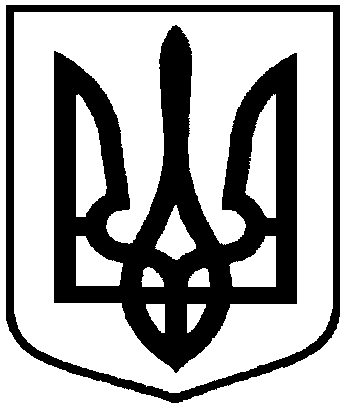 Про надання земельних ділянок                  у власність учасникам АТО                            за адресою: м. Суми,                                       вул. Білопільський шлях 